Title of your Paper―Subtitle:―Author full name1, Hanako Honjo2, Taro Honjo31 Position, Affiliation2Professor, School of Advanced Science and Engineering, Itoen Institute of Technology3Professor, Center for Economic and Social Studies, Itoen UniversityAbstractAn abstract and keywords should be included on the title page. Use the abstract you’ve uploaded in your ‘My Page’ previously. If there is big change in your abstract, i.e., content of the paper, please inform us in earlier time. The abstract must not exceed 250 words. The abstract must precis the paper giving clear conclusions. Keywords must be carefully selected to facilitate reader’s search. xxxxxxxxxxxxxxxxxxxxxxxxxxxxxxxxxxxxxxxxxxxxxxxxxxxxxxxxxxxxxxxxxxxxxxxxxxxxxxxxxxxxxxxxxxxxxxxxxxxxxxxxxxxxxxxxxxxxxxxxxxxxxxxxxxxxxxxxxxxxxxxxxxxxxxxxxxxxxxxxxxxxxxxxxxxxxxxxxxxxxxxxxxxxxxxxxxxxxxxxxxxxxxxxxxxxxxxxxxxxxxxxxxxxxxxxxxxxxxxxxxxxxxxxxxxxxxxxxxxxxxxxxxxxxxxxxxxxxxxxxxxxxxxxxxxxxxxxxxxxxxxxxxxxxxxxxxxxxxxxxxxxxxxxxxxxxxxxxxxxxxxxxxxxxxxxxxxxxxxxxxxxxxxxxxxxxxxxxxxxxxxxxxxxxxxxxxxxxxxxxxxxxxxxxxxxxxxxxxxxxxxxxxxxxxxxxxxxxxxxxxxxxxxxxxxxxxxxxxxxxxxxxxxxxxxxxxxxxxxxxxxxxxxxxxxxxxxxxxxxxxxxxxxxxxxxxxxxxxxxxx.Keywords: up to five words; xxxxxx; xxxxxxContact Author: name, position, affiliation, address xxxxxxxxxxxxxxxxxxxxxxxxxxxxxxxxxxxxxxxxxxxxxxxxxxxxxxxxxxxxxxxxTel: xxxxxxxxxxxxxxxx  Fax: xxxxxxxxxxxxxxxxe-mail: xxxxxxxxxx@xxxxxxxxxxxIntroductionThe HISF 20th Anniversary International Symposium Organization Committee encourages all HISF scholars to submit papers for oral presentation (12 minutes presentation plus 3 minutes discussion). The Paper Presentation Session will be held on August 20th (Sunday), 2017. “Glimpse of the future for the peaceful global society" is the main theme. The main objectives of the symposium as a whole are as following: ①To see back of the activities organized by HISF in the last 20 years through research and social activities performed by HISF scholars. ②To look forward what we can do or how we can contribute to make the better world in the next 20 years.③To promote “study in Japan” for international scholars as well as “study abroad” for Japanese scholars.④To re-discover Japanese culture and world culturesWith the aims mentioned above, please submit your manuscript including the research performed in the period of your study in Japan or in other countries, your present research and how you and your research will contribute for the society in the next 20 years.The Paper Presentation Sessions are the arena to polish your researches through the diverse argument with the researchers from interdisciplinary field. However, we won’t necessarily expect the totally new papers. We also welcome the papers on the intermediate stage from those who want to discuss and improve your on-going researches.Method of Application/Submission are as following. 1. To select the keywords for paper presentation (Multiple choice allowed): ①Multicultural Symbiosis, ②Peace & Security, ③Social Welfare, ④Education, ⑤History, ⑥Innovation, ⑦Diversity, ⑧Globalization, ⑨Technology, ⑩Health, ⑪Community, ⑫Prevention・Eradication2. To select language you use for the papers and the presentation: 1) Japanese, 2) English3. Abstract Submissions: •Character or word limit： 600 characters for Japanese and 250 words for English •A template is provided for submitting abstracts.http://hisf.or.jp/20anniversary/entry-guidelines/•Period of submission：May 9th (Mon)～December 31st (Wed), 2016•How to submit：From your ‘My Page’ https://area31.smp.ne.jp/area/p/mhqf5mcsin3pekgq6/HHmiHC/login.html•You can submit abstracts for more than one paper.4. Full paper Submission•Character or word limit： 10,000 characters for Japanese and 4,000 words for English •A template will be provided for submitting papers.http://hisf.or.jp/20anniversary/entry-guidelines/•Period of submission：September 5th (Mon), 2016～March 31st (Fri), 2017•How to submit：From your ‘My Page’ https://area31.smp.ne.jp/area/p/mhqf5mcsin3pekgq6/HHmiHC/login.htmlMethod of Presentation：1) Oral presentation, 2) Poster presentation, 3) Only publish in the proceedings※Basically we want all the presenters to perform oral presentation at the sessions, however, you can submit papers even if you cannot attend the session. Awards: The best papers selected by Academic Committee will be commemorated with award.Schedule of Paper PresentationThe HISF 20th Anniversary International Symposium Organization Committee encourages all HISF scholars to submit papers for oral presentation (12 minutes presentation plus 3 minutes discussion). The Paper Presentation Session will be held on August 20th (Sunday), 2017. “Glimpse of the future for the peaceful global society" is the main theme. The main objectives of the symposium as a whole are as following: ①To see back of the activities organized by HISF in the last 20 years through research and social activities performed by HISF scholars. ②To look forward what we can do or how we can contribute to make the better world in the next 20 years.③To promote “study in Japan” for international scholars as well as “study abroad” for Japanese scholars.④To re-discover Japanese culture and world culturesWith the aims mentioned above, please submit your manuscript including the research performed in the period of your study in Japan or in other countries, your present research and how you and your research will contribute for the society in the next 20 years.The Paper Presentation Sessions are the arena to polish your researches through the diverse argument with the researchers from interdisciplinary field. However, we won’t necessarily expect the totally new papers. We also welcome the papers on the intermediate stage from those who want to discuss and improve your on-going researches.Method of Application/Submission are as following. 1. To select the keywords for paper presentation (Multiple choice allowed): ①Multicultural Symbiosis, ②Peace & Security, ③Social Welfare, ④Education, ⑤History, ⑥Innovation, ⑦Diversity, ⑧Globalization, ⑨Technology, ⑩Health, ⑪Community, ⑫Prevention・Eradication2. To select language you use for the papers and the presentation: 1) Japanese, 2) English3. Abstract Submissions: •Character or word limit： 600 characters for Japanese and 250 words for English •A template is provided for submitting abstracts.http://hisf.or.jp/20anniversary/entry-guidelines/•Period of submission：May 9th (Mon)～December 31st (Wed), 2016•How to submit：From your ‘My Page’ https://area31.smp.ne.jp/area/p/mhqf5mcsin3pekgq6/HHmiHC/login.html•You can submit abstracts for more than one paper.4. Full paper Submission•Character or word limit： 10,000 characters for Japanese and 4,000 words for English •A template will be provided for submitting papers.http://hisf.or.jp/20anniversary/entry-guidelines/•Period of submission：September 5th (Mon), 2016～March 31st (Fri), 2017•How to submit：From your ‘My Page’ https://area31.smp.ne.jp/area/p/mhqf5mcsin3pekgq6/HHmiHC/login.htmlMethod of Presentation：1) Oral presentation, 2) Poster presentation, 3) Only publish in the proceedings※Basically we want all the presenters to perform oral presentation at the sessions, however, you can submit papers even if you cannot attend the session. Awards: The best papers selected by Academic Committee will be commemorated with award.Schedule of Paper PresentationThe HISF 20th Anniversary International Symposium Organization Committee encourages all HISF scholars to submit papers for oral presentation (12 minutes presentation plus 3 minutes discussion). The Paper Presentation Session will be held on August 20th (Sunday), 2017. “Glimpse of the future for the peaceful global society" is the main theme. The main objectives of the symposium as a whole are as following: ①To see back of the activities organized by HISF in the last 20 years through research and social activities performed by HISF scholars. ②To look forward what we can do or how we can contribute to make the better world in the next 20 years.③To promote “study in Japan” for international scholars as well as “study abroad” for Japanese scholars.④To re-discover Japanese culture and world culturesWith the aims mentioned above, please submit your manuscript including the research performed in the period of your study in Japan or in other countries, your present research and how you and your research will contribute for the society in the next 20 years.The Paper Presentation Sessions are the arena to polish your researches through the diverse argument with the researchers from interdisciplinary field. However, we won’t necessarily expect the totally new papers. We also welcome the papers on the intermediate stage from those who want to discuss and improve your on-going researches.Method of Application/Submission are as following. 1. To select the keywords for paper presentation (Multiple choice allowed): ①Multicultural Symbiosis, ②Peace & Security, ③Social Welfare, ④Education, ⑤History, ⑥Innovation, ⑦Diversity, ⑧Globalization, ⑨Technology, ⑩Health, ⑪Community, ⑫Prevention・Eradication2. To select language you use for the papers and the presentation: 1) Japanese, 2) English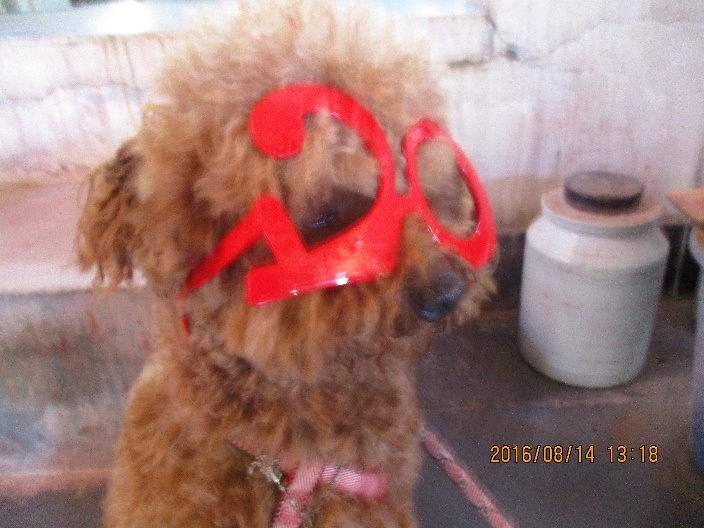 Fig.1. This is the Style for Figure Captions.3. Abstract Submissions: •Character or word limit： 600 characters for Japanese and 250 words for English •A template is provided for submitting abstracts.http://hisf.or.jp/20anniversary/entry-guidelines/•Period of submission：May 9th (Mon)～December 31st (Wed), 2016•How to submit：From your ‘My Page’ https://area31.smp.ne.jp/area/p/mhqf5mcsin3pekgq6/HHmiHC/login.html•You can submit abstracts for more than one paper.4. Full paper Submission•Character or word limit： 10,000 characters for Japanese and 4,000 words for English •A template will be provided for submitting papers.http://hisf.or.jp/20anniversary/entry-guidelines/•Period of submission：September 5th (Mon), 2016～March 31st (Fri), 2017•How to submit：From your ‘My Page’ https://area31.smp.ne.jp/area/p/mhqf5mcsin3pekgq6/HHmiHC/login.htmlMethod of Presentation：1) Oral presentation, 2) Poster presentation, 3) Only publish in the proceedings※Basically we want all the presenters to perform oral presentation at the sessions, however, you can submit papers even if you cannot attend the session. Awards: The best papers selected by Academic Committee will be commemorated with award.Schedule of Paper PresentationReferencesA reference list must be included, with cited references limited to those appearing in the paper.Bronisław Malinowski, (1922) Argonauts of the Western Pacific: An account of native enterprise and adventure in the Archipelagoes of Melanesian New Guinea, Routledge & Kegan Paul, London, 75-80Bronisław Malinowski, (1922) Argonauts of the Western Pacific: An account of native enterprise and adventure in the Archipelagoes of Melanesian New Guinea, Routledge & Kegan Paul, London, 75-80Bronisław Malinowski, (1922) Argonauts of the Western Pacific: An account of native enterprise and adventure in the Archipelagoes of Melanesian New Guinea, Routledge & Kegan Paul, London, 75-80Bronisław Malinowski, (1922) Argonauts of the Western Pacific: An account of native enterprise and adventure in the Archipelagoes of Melanesian New Guinea, Routledge & Kegan Paul, London, 75-80Bronisław Malinowski, (1922) Argonauts of the Western Pacific: An account of native enterprise and adventure in the Archipelagoes of Melanesian New Guinea, Routledge & Kegan Paul, London, 75-80Table 1. Type Table Name Here.Table 1. Type Table Name Here.Column Header Goes HereColumn Header Goes HereRow Name Goes HerexRow Name Goes HerexRow Name Goes HerexRow Name Goes HerexTable 2. Type Table Name Here.  This is an example of a table placed across two column Table 2. Type Table Name Here.  This is an example of a table placed across two column Table 2. Type Table Name Here.  This is an example of a table placed across two column Table 2. Type Table Name Here.  This is an example of a table placed across two column Column Header Goes HereColumn Header Goes HereColumn Header Goes HereColumn Header Goes HereRow Name Goes HerexxxRow Name Goes HerexxxRow Name Goes Herexxx